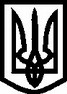 УкраїнаМелітопольська міська радаЗапорізької області__ скликання____сесіяР І Ш Е Н Н Я  __________________	№ _________  Про затвердження міської програми «Впровадження енергозберігаючих заходів на об’єктах теплопостачання міста Мелітополя»Керуючись ст. 91 Бюджетного кодексу України, ст. 26 Закону України «Про місцеве самоврядування в Україні»,  	Мелітопольська міська рада Запорізької областіВИРІШИЛА:	1. Затвердити міську програму «Впровадження енергозберігаючих заходів на об’єктах теплопостачання міста Мелітополя» згідно з додатком.	2. Контроль за виконанням цього рішення покласти на постійну депутатську комісію з питань житлово-комунального господарства та паливно-енергетичного комплексу, підприємництва, промисловості та на постійну депутатську комісію з питань бюджету та соціально-економічного розвитку міста. Мелітопольський міський голова                                             С.А. МінькоРішення підготував:Начальник управління комунальноювласністю									Д.Г. КотловРішення вносить:Постійна депутатська комісія з питань житлово-комунального господарства та паливно-енергетичного комплексу, підприємництва, промисловості					______________Погоджено:Постійна депутатська комісія з питань бюджету та соціально-економічного розвитку міста								______________Перший заступник міського головиз питань діяльності виконавчихорганів ради								І.В. РудаковаЗаступник міського головиз питань діяльності виконавчихорганів ради								С.І. ПавленкоНачальник фінансового управлінняМелітопольської міської ради						Я.В. ЧабанНачальник управління правового забезпечення	М.С. Гринько Головний спеціаліст відділу зрегуляторної політики та конкурсних закупівель						Т.В. Житник       Головний спеціаліст-коректор                                                   Л.С. Захарова									Додаток								до рішення _____ сесії								Мелітопольської міської ради								Запорізької області VII скликаннявід ___________№______Міська програма «Впровадження енергозберігаючих заходів на об’єктах теплопостачання міста Мелітополя»І. Обґрунтування здійснення програмиПрограма спрямована на розв’язання однієї з найважливіших соціальних проблем міста – забезпечення якісного теплопостачання житлових будинків, об’єктів соціальної сфери та інших споживачів, за оптимально, економічно обґрунтованими тарифами, впровадження енергозберігаючих та енергоефективних заходів на котельнях та теплових пунктах.Необхідність розробки Програми обумовлена наступними чинниками:Вичерпаний ресурс теплотехнічного обладнання котелень і дефіцит коштів на його модернізацію та реконструкцію.Наявність застарілого неефективного котельного та насосно-силового обладнання.Підвищення вартості на енергоносії та теплову енергію.Наявність факторів забруднення атмосферного повітря та навколишнього середовища.ІІ. Підстава для розроблення програми	Програма розроблена на підставі Бюджетного кодексу України, законів України «Про місцеве самоврядування в Україні», «Про житлово-комунальні послуги», «Про теплопостачання», рішення 48 сесії Мелітопольської міської ради Запорізької області V скликання від 18.06.2010 №19 «Про затвердження оптимізованої схеми перспективного розвитку системи теплопостачання міста Мелітополя», рішення 27 сесії Мелітопольської міської ради Запорізької області VI скликання від 28.09.2012 №6 «Про затвердження Стратегії розвитку міста Мелітополя до 2020 року та втрату чинності рішення 23 сесії Мелітопольської міської ради Запорізької області V скликання від 27.12.2007 №8 «Про затвердження Стратегічного плану економічного розвитку міста Мелітополя»». ІІІ. Мета та завдання програми	Метою Програми є забезпечення якісного, сталого теплопостачання всіх категорій споживачів, зменшення обсягу споживання енергетичних ресурсів.Основним завданням Програми є впровадження комплексу конкретних Заходів, виконання яких надасть можливості забезпечити надійне теплопостачання споживачів, досягти економії енергетичних (природного газу та електроенергії) та матеріальних ресурсів.2ІV. Напрями та заходи виконання програмиВиконання Програми здійснюється за такими основними напрямками:1. Забезпечення споживачів послугами з теплопостачання гарантованої якості.2. Підвищення енергоефективності.3. Зниження втрат та неврахованих витрат теплоносія.4. Підвищення надійності роботи системи теплопостачання при виробленні теплової енергії та транспортуванні до споживачів.5. Підвищення надійності роботи та рівня експлуатації системи теплопостачання.	Напрямком використання коштів є оснащення котелень міста сучасним енергоефективним насосним та котельним обладнанням.V. Загальний обсяг фінансування програми	Загальний обсяг коштів, передбачених на виконання цієї програми, складає 6100,0 тис.грн.VI. Етапи виконання програмиЗаходи за програмою виконуються протягом 2017 року.VII. Джерело фінансування програмиВиконання заходів за програмою здійснюється за рахунок та в межах коштів, передбачених у міському бюджеті на 2017 рік на виконання зазначеної програми.VIII. Очікувані результати виконання програмиВиконання Програми дозволить створити умови для забезпечення споживачів м. Мелітополя послугами з теплопостачання гарантованої якості, забезпечить надійність функціонування об’єктів теплопостачання та запобігти їх впливу на навколишнє природне середовище, а саме:У економічному секторі:- зменшити на 6% питому вагу витрат умовного палива та зекономити 126,29 тис. м3 на рік споживання природного газу котельні по вул. Генерала Петрова, 50/1 або 987,3 тис.грн на рік;- зменшити на 35 % та досягти економічного ефекту 196 кВт*год або 823,0 тис. кВт споживання електричної енергії обладнанням котелень по вул. Героїв Сталінграда, 2/1, вул. Гвардійська, 40/1 у опалювальний період, що складає 1728,0 тис.грн;- знизити витоки та невраховані втрати теплоносія в мережах;- скоротити аварійність на теплових мережах;У соціальній сфері:- забезпечити гарантовану якість послуг з теплопостачання відповідно до чинних нормативів;3У екологічній сфері:- зменшити викиди СО2 у повітря.IX. Головний розпорядник та відповідальний виконавець програми	Головним розпорядником та відповідальним виконавцем програми є управління комунальною власністю Мелітопольської міської ради Запорізької області.X. Контроль за виконанням програми	Контроль за виконанням цієї програми покласти на постійну депутатську комісію з питань житлово-комунального господарства та паливно-енергетичного комплексу, підприємництва, промисловості та на постійну депутатську комісію з питань бюджету та соціально-економічного розвитку міста.Начальник управліннякомунальною власністю						Д.Г. КотловМелітопольський міський голова					С.А. Мінько